Association canadienne 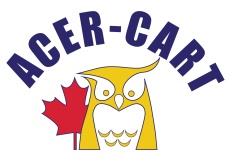 des enseignantes et des enseignants retraitésCanadian Association of Retired TeachersExecutive Meeting CTF-FCE OfficesJune 3, 2017, Post-AGM Present:  	Brian Kenny, Chair James MacAuley, Bill Berryman, Martin Higgs, Gerry Tiede, 		JoAnn Lauber, Roger Régimbal. Adoption of the AgendaMoved by James MacAuley, seconded by Gerry Tiede that the agenda be approved as printed. CarriedReview of the AGM: The consensus was that the AGM went very well and that there was a positive and friendly spirit to the 3 days. A number of resolutions have been referred to the executive by the AGM. Some of these tasks have been assigned to committees while others will be dealt with during the course of the year. Brian will begin writing some of the letters that the AGM requested in June.Financial:  The signing officers will remain the same for the next fiscal year. All cheques issued to the executive director must be signed by another person. All cheques in excess of $2,000 require a second signature.Committees: ACER-CART standing committees’ chairs were assigned for the year.Pension and Retirement: Gerry TiedeCommunications: Martin Higgs; Member Roger RégimbalHealth Services: James MacAuleyNominations and Elections: JoAnn Lauber; Member Roger RégimbalPolitical Advocacy: Bill BerrymanLegislation: JoAnn Lauber; Member Roger RégimbalMoved by Bill Berryman, seconded by JoAnn Lauber that the committee chair appointments be approved. CarriedRegional and National LiaisonWhen an executive member receives an invitation to attend a Member’s function in his region, he has to confer with the President before accepting the invitation. The President will confer with the ED to see if the expenses can be covered within the Budget. For national liaison the President has priority, but will most often ask someone close to the event in order to minimize the costs.  East: Bill BerrymanOntario: Martin HiggsWest: Gerry TiedePriorities of ACER-CART 2017-18:  Develop strategies and produce resources for retired teachers and seniors featuring the advantages of defined benefit plans both to the economy and to the individual.Continue to work on being a significant voice for retired teachers and seniors at the national level, maintaining co-operation with other groups on issues of common concern.Develop strategies and produce resources for retired teachers and seniors supporting a one Canadian purchaser national pharmaceutical formulary. Investigate and develop strategies to produce resources for retired teachers and seniors to counter elder abuse.Moved by JoAnn Lauber Seconded by Martin Higgs that the 2017-18 Priorities, be approved. Carried. House Keeping: Roger outlined the procedures for reimbursement of expenses and discussed the forms to be used. He also stressed that it was important for him to receive the claims for AGM expenses as soon as possible. The web site was discussed along with potential changes. Business cards will be distributed to the executive members.Tentative Dates for Conference Calls:October 5, 2017January 11,2018March 22, 2018Meeting adjourned.Brian KennyPresident